Сумська міська радаVІІI СКЛИКАННЯ       СЕСІЯРІШЕННЯвід                       2021 року №             -МРм. СумиРозглянувши звернення юридичних осіб, надані документи, відповідно до статей 12, 92, 122, 123, пункту «е» частини першої статті 141 Земельного кодексу України, ураховуючи протокол засідання постійної комісії з питань архітектури, містобудування, регулювання земельних відносин, природокористування та екології Сумської міської ради від 01.06-02.06.2021                     № 20, керуючись пунктом 34 частини першої статті 26 Закону України                             «Про місцеве самоврядування в Україні», Сумська міська рада  ВИРІШИЛА:1. Припинити ОБЛАСНОМУ КОМУНАЛЬНОМУ ЗАКЛАДУ СУМСЬКОЇ ОБЛАСНОЇ РАДИ "СУМСЬКА ОБЛАСНА ДИТЯЧО-ЮНАЦЬКА СПОРТИВНА ШКОЛА "ФУТБОЛЬНИЙ ЦЕНТР "БАРСА" право постійного користування земельною ділянкою за адресою: м. Суми, вул. Привокзальна, 2/2, кадастровий номер 5910136600:16:005:0018, площею 0,2368 га, категорія та цільове призначення земельної ділянки: землі рекреаційного призначення для будівництва та обслуговування об'єктів фізичної культури і спорту, що перебуває в постійному користуванні юридичної особи на підставі витягу з Державного реєстру речових прав на нерухоме майно про реєстрацію іншого речового права № 6540013 від 20.07.2013, реєстраційний номер об’єкта нерухомого майна 110256059101.2. Надати КОМУНАЛЬНОМУ ЗАКЛАДУ СУМСЬКОЇ ОБЛАСНОЇ РАДИ «ОБЛАСНИЙ ЛІЦЕЙ-ІНТЕРНАТ СПОРТИВНОГО ПРОФІЛЮ «БАРСА»                      в постійне користування земельну ділянку за адресою: м. Суми,                                  вул. Привокзальна, 2/2, кадастровий номер 5910136600:16:005:0018, площею 0,2368 га, категорія та цільове призначення земельної ділянки: землі рекреаційного призначення для будівництва та обслуговування об'єктів фізичної культури і спорту.Сумський міський голова						          О.М. ЛисенкоВиконавець: Клименко Ю.М.Ініціатор розгляду питання - постійна комісія з питань архітектури, містобудування, регулювання земельних відносин, природокористування та екології Сумської міської радиПроєкт рішення підготовлено Департаментом забезпечення ресурсних платежів Сумської міської радиДоповідач – Клименко Ю.М.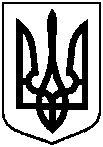 Проєктоприлюднено«__»______________2021 р.Про припинення та надання в постійне користування земельної ділянки КОМУНАЛЬНОМУ ЗАКЛАДУ СУМСЬКОЇ ОБЛАСНОЇ РАДИ «ОБЛАСНИЙ ЛІЦЕЙ-ІНТЕРНАТ СПОРТИВНОГО ПРОФІЛЮ «БАРСА» за адресою:                    м. Суми, вул. Привокзальна, 2/2